Nom: GalliléeNom au complet: Galiléo gallilei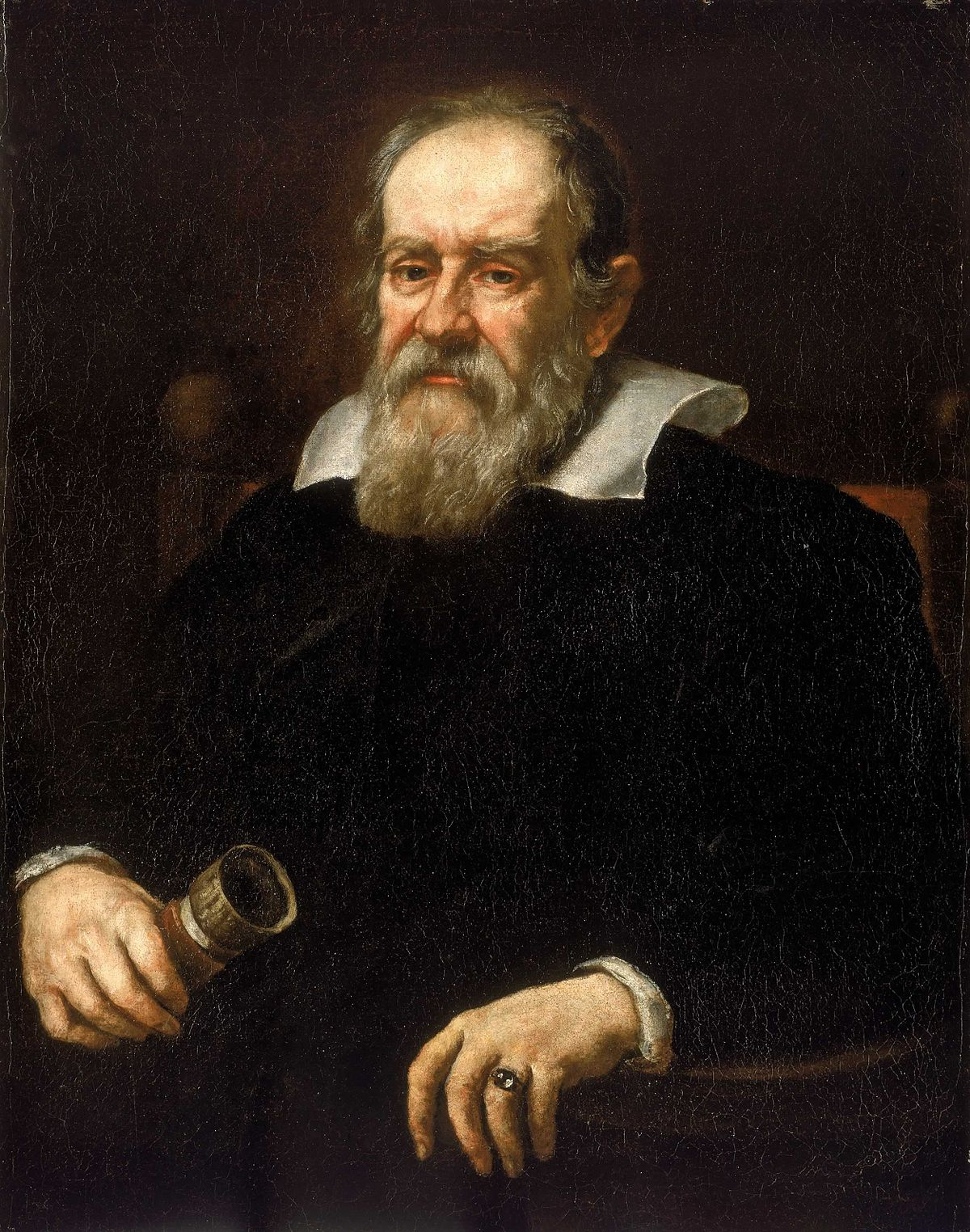 Nationalité: Italien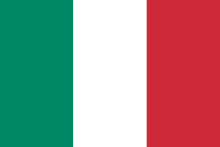 Période de temps: 16 sièclesLivre de Copernic il croyait a héliocentrisme le soleil au centre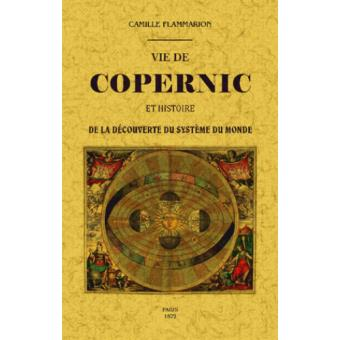 Église était contreGéocentrismeLa terre est au centre de l’univers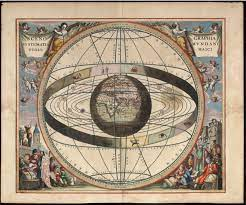 4 preuvesLe soleil a des tâchesLa lune a des cratèresJupiter a des lunes (4)Vénus a des phases